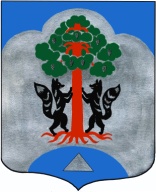                                                АДМИНИСТРАЦИЯ                    МО СОСНОВСКОЕ СЕЛЬСКОЕ ПОСЕЛЕНИЕ                  МО ПРИОЗЕРСКИЙ МУНИЦПАЛЬНЫЙ РАЙОН                                     ЛЕНИНГРАДСКОЙ ОБЛАСТИ                                                РАСПОРЯЖЕНИЕ15 января 2014 года № 4О назначении работников контрактнойслужбы администрации МО Сосновскоесельское поселение    В соответствии с частью 3 статьи 38 Федерального закона от 5 апреля 2013 г. № 44-ФЗ «О контрактной системе в сфере закупок товаров, работ, услуг для обеспечения государственных и муниципальных нужд», постановлением главы администрации № 8 от 15 января 2014 года «Об утверждении регламента о контрактной службе администрации МО Сосновское сельское поселение»: Утвердить постоянный состав работников администрации, выполняющих функции контрактной службы без образования отдельного структурного подразделения в составе трех человек: руководитель контрактной службы, специалисты контрактной службы.Назначить руководителем контрактной службы - заместителя главы администрации Гильгенберг И. В..Назначить специалистами контрактной службы – ведущего специалиста администрации Скворцову М. А., специалиста 1 категории Белько Н.В..Руководителю контрактной службы, в целях повышения эффективности работы работников контрактной службы, определить должностные обязанности работников контрактной службы, распределить, определенные «Регламентом о контрактной службе администрации МО Сосновское сельское поселение»,     функциональные обязанности между указанными работниками до 20.01.2014 года.Распоряжение опубликовать в средствах массовой информации.Контроль за исполнением распоряжения оставляю за собой.Глава администрации МОСосновское сельское поселение:                                                                 А.Н.СоклаковСогласовано:Гермонина Н.Н.Дроботенко Н.Н.Разослано: дело-2, Ред.-1. Прок.-1